بسم الله الرحمن الرحیم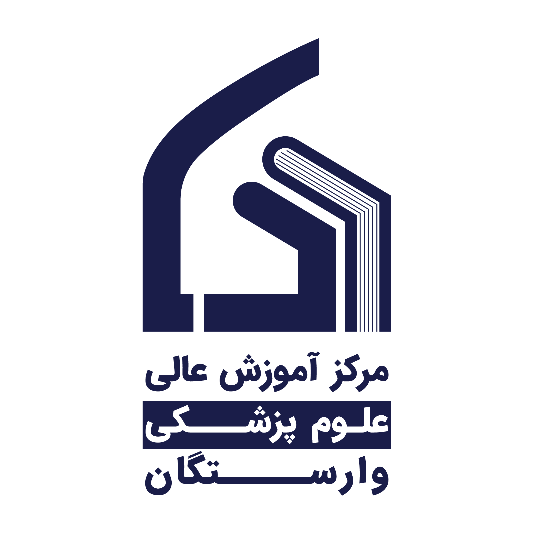 تقدیم فهرست مندرجاتفهرست جداولفهرست تصاویرچکیدهفصل اول: کلیات پژوهش1-1) بیان مساله پژوهش1-2) اهمیت و ضرورت پژوهش1-3) هدف‌های پژوهش1-4) پرسش‌ها یا فرضیه‌های پژوهش1-5) تعریف واژگان کلیدیفصل دوم: مبانی نظری و پیشینه پژوهش2-1) مطالعات انجام شده در ایران2-2) مطالعات انجام شده در خارج از ایران2-3) جمع بندی مطالعات انجام شدهفصل سوم: روش‌شناسی پژوهش3-1) نوع مطالعه3-2) جامعه و نمونه آماری و حجم نمونه3-3) روش‌ گردآوری داده ها 3-4) روش تجزیه و تحلیل داده ها 3-5) معیارهای ورود و خروج به مطالعه یفصل چهارم: یافتههای پژوهش4-1) یافته های توصیفی4-2) یافته های استنباطیفصل پنجم: بحث و نتیجهگیری5-1) بحث5-2) نتیجه گیری5-3) پیشنهادات کاربردی5-3) محدودیت ها و پیشنهادات برای پژوهش های آیندهمنابعپیوستها